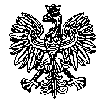 KOMENDA  WOJEWÓDZKA  POLICJIz siedzibą w RadomiuSekcja Zamówień Publicznych	ul. 11 Listopada 37/59,      26-600 Radomtel. 47 701 31 03		tel. 47 701 20 07 Radom, dnia 22.03.2024r.	   								Egz. poj.ZP – 762 /24								WYKONAWCYInformacja o wyborze najkorzystniejszej oferty 
na zadanie nr 2, 5, 6, 9 i 10dotyczy postępowania o udzielenie zamówienia publicznego ogłoszonego na usługi
w trybie podstawowym bez możliwości prowadzenia negocjacji, na podstawie art. 275 pkt 1
 w przedmiocie zamówienia: „Usługi społeczne z zakresu badań psychologicznych kierowców pojazdów Policji oraz kierowców zawodowych, realizowane na podstawie rozporządzenia Ministra Zdrowia 
z dnia 8 lipca 2014 r. w sprawie badań psychologicznych osób ubiegających 
się o uprawnienia do kierowania pojazdami, kierowców oraz osób wykonujących 
prace na stanowisku kierowcy ( Dz. U. z 2022 r., poz. 165 ) dla funkcjonariuszy 
i pracowników pełniących służbę/pracę na terenie działania KMP/KPP w: 
Makowie Mazowieckim, Ostrowi Mazowieckiej, Węgrowie, Wyszkowie, Lipsku, Ciechanowie, Pułtusku, Szydłowcu, Sochaczewie, Garwolinie, Żurominie, 
Zwoleniu, Radomiu” Nr sprawy 3 /24 ( 884625 ) Nr wewnętrzny postępowania 3 /24 ( ID 884625 )Nr ogłoszenia o zamówieniu w BZP: 2024 /BZP 00094029/01 z dnia 06.02.2024 rokuZamawiający – Komenda Wojewódzka Policji z siedzibą w Radomiu, działając na podstawie art. 253 ust. 1 pkt. 1 i ust. 2 ustawy z dnia 11 września 2019 r. Prawo zamówień publicznych  ( Dz. U. z 2023r., poz. 1605 i 1720 z późn. zm.) informuje, o dokonaniu wyboru najkorzystniejszej oferty w przedmiotowym postępowaniu dla: ZADANIE nr 2 –  KPP w Ostrowi MazowieckiejOFERTA NR 2 Milena Stefańczuk „Pracownia Psychologiczna”ul. 3-go Maja 6707-300 Ostrów MazowieckaŁączna cena oferty brutto – 19 950,00 złKryterium nr I – Godziny pracy pracowni -   10 godzin Kryterium nr II – Doświadczenie personelu ( osoby ), który faktycznie będzie wykonywał badania 
w zakresie psychologii transportu - 11 lat Kryterium nr III – Wydłużenie czasu pracy pracowni ( pracownia czynna w sobotę ) – TAK 
                                  ( 3 godziny )z punktacją łączną wynoszącą: 95,00 pkt. w tym:  kryterium godziny pracy pracowni: 50,00 pkt.,  kryterium doświadczenie personelu ( osoby ), który faktycznie będzie wykonywał badania 
w zakresie psychologii transportu : 35,00 pkt., kryterium wydłużenie czasu pracy pracowni: 10,00 pkt.UZASADNIENIE WYBORU OFERTY:W postępowaniu złożono jedną ważną ofertę. Oferta nr 2 to najkorzystniejsza oferta, która przedstawia najkorzystniejszy stosunek jakości  ( tj. godzin pracy pracowni ) do doświadczenia personelu ( osoby ), który faktycznie będzie wykonywał badania w zakresie psychologii transportu i wydłużenia czasu pracy.  Oferta otrzymała łącznie 95,00 pkt ZADANIE nr 5 –  KPP w LipskuOFERTA NR 7 Pracownia Psychologiczna Ewelina Wojcieszkiewicz-Kubickaul. 1-go Maja 2127-300 LipskoŁączna cena oferty brutto – 5 550,00 złKryterium nr I – Godziny pracy pracowni -   8 godzin Kryterium nr II – Doświadczenie personelu ( osoby ), który faktycznie będzie wykonywał badania 
w zakresie psychologii transportu - 11 lat Kryterium nr III – Wydłużenie czasu pracy pracowni ( pracownia czynna w sobotę ) – TAK 
                                  ( 5 godziny )z punktacją łączną wynoszącą: 85,00 pkt. w tym:  kryterium godziny pracy pracowni: 40,00 pkt.,  kryterium doświadczenie personelu ( osoby ), który faktycznie będzie wykonywał badania 
w zakresie psychologii transportu : 35,00 pkt., kryterium wydłużenie czasu pracy pracowni: 10,00 pkt.UZASADNIENIE WYBORU OFERTY:W postępowaniu złożono jedną ważną ofertę. Oferta nr 7 to najkorzystniejsza oferta, która przedstawia najkorzystniejszy stosunek jakości  ( tj. godzin pracy pracowni ) do doświadczenia personelu ( osoby ), który faktycznie będzie wykonywał badania w zakresie psychologii transportu i wydłużenia czasu pracy.  Oferta otrzymała łącznie 85,00 pkt ZADANIE nr 6 –  KPP w CiechanowieOFERTA NR 4Przedsiębiorstwo Handlowo Usługowe TRANS-LAB Małgorzata Faderewskaul. Ks. Piotra Ściegiennego 10/15,06-400 CiechanówŁączna cena oferty brutto – 15 000,00 złKryterium nr I – Godziny pracy pracowni -   12 godzin Kryterium nr II – Doświadczenie personelu ( osoby ), który faktycznie będzie wykonywał badania 
w zakresie psychologii transportu - 15 lat Kryterium nr III – Wydłużenie czasu pracy pracowni ( pracownia czynna w sobotę ) – TAK 
                                  ( 6 godziny )z punktacją łączną wynoszącą: 100,00 pkt. w tym:  kryterium godziny pracy pracowni: 50,00 pkt.,  kryterium doświadczenie personelu ( osoby ), który faktycznie będzie wykonywał badania 
w zakresie psychologii transportu : 40,00 pkt., kryterium wydłużenie czasu pracy pracowni: 10,00 pkt.UZASADNIENIE WYBORU OFERTY:W postępowaniu złożono jedną ważną ofertę. Oferta nr 4 to najkorzystniejsza oferta, która przedstawia najkorzystniejszy stosunek jakości  ( tj. godzin pracy pracowni ) do doświadczenia personelu ( osoby ), który faktycznie będzie wykonywał badania w zakresie psychologii transportu i wydłużenia czasu pracy.  Oferta otrzymała łącznie 100,00 pkt ZADANIE nr 9 –  KPP w SochaczewieOFERTA NR 3AUTO-MAR Marek Stasiakul. Reymonta 25,96-500 SochaczewŁączna cena oferty brutto – 12 600,00 złKryterium nr I – Godziny pracy pracowni -   10 godzin Kryterium nr II – Doświadczenie personelu ( osoby ), który faktycznie będzie wykonywał badania 
w zakresie psychologii transportu - 14 lat Kryterium nr III – Wydłużenie czasu pracy pracowni ( pracownia czynna w sobotę ) – TAK 
                                  ( 3 godziny )z punktacją łączną wynoszącą: 100,00 pkt. w tym:  kryterium godziny pracy pracowni: 50,00 pkt.,  kryterium doświadczenie personelu ( osoby ), który faktycznie będzie wykonywał badania 
w zakresie psychologii transportu : 40,00 pkt., kryterium wydłużenie czasu pracy pracowni: 10,00 pkt.UZASADNIENIE WYBORU OFERTY:W postępowaniu złożono jedną ważną ofertę. Oferta nr 3 to najkorzystniejsza oferta, która przedstawia najkorzystniejszy stosunek jakości  ( tj. godzin pracy pracowni ) do doświadczenia personelu ( osoby ), który faktycznie będzie wykonywał badania w zakresie psychologii transportu i wydłużenia czasu pracy.  Oferta otrzymała łącznie 100,00 pkt ZADANIE nr 10 –  KPP w GarwolinieOFERTA NR 6GAYA Diagnoza i Terapia, Mariola Białeckaul. Kościuszki 52 lok.7,08-400 GarwolinŁączna cena oferty brutto – 17 700,00 złKryterium nr I – Godziny pracy pracowni -   10 godzin Kryterium nr II – Doświadczenie personelu ( osoby ), który faktycznie będzie wykonywał badania 
w zakresie psychologii transportu - 15 lat Kryterium nr III – Wydłużenie czasu pracy pracowni ( pracownia czynna w sobotę ) – NIE 
                                  z punktacją łączną wynoszącą: 90,00 pkt. w tym:  kryterium godziny pracy pracowni: 50,00 pkt.,  kryterium doświadczenie personelu ( osoby ), który faktycznie będzie wykonywał badania 
w zakresie psychologii transportu : 40,00 pkt., kryterium wydłużenie czasu pracy pracowni: 0,00 pkt.UZASADNIENIE WYBORU OFERTY:W postępowaniu złożono jedną ważną ofertę. Oferta nr 6 to najkorzystniejsza oferta, która przedstawia najkorzystniejszy stosunek jakości  ( tj. godzin pracy pracowni ) do doświadczenia personelu ( osoby ), który faktycznie będzie wykonywał badania w zakresie psychologii transportu i wydłużenia czasu pracy.  Oferta otrzymała łącznie 90,00 pkt W wyznaczonym przez Zamawiającego terminie tj. do dnia 15.02.2024r., do godziny 10:00 
- wpłynęło trzynaście ofert za pośrednictwem platformazapkupowa.pl pod adresem: https://platformazakupowa.pl/pn/kwp_radom  ( ID 884625 ).     Nazwy albo imiona i nazwiska oraz siedziby lub miejsca prowadzonej działalności gospodarczej albo miejsca zamieszkania Wykonawców, których oferty zostały otwarte, ceny lub koszty zawarte w ofertach:OFERTA NR 1 zadanie 8   Pracownia Psychotechniczna Milena Jóźwik-Kłak ul. Przemysłowa 1326-400 PrzysuchaZadanie nr 8 - Cena brutto oferty - 4 500,00 złOFERTA NR 2 zadanie 2Milena Stefańczuk „Pracownia Psychologiczna”   ul. 3-go Maja 6707-300 Ostrów Mazowiecka Zadanie nr 2- Cena brutto oferty -   19 950,00 złOFERTA NR 3 zadanie 9 AUTOMAR – Marek Stasiakul. Reymonta 2596-500 SochaczewZadanie nr 9- Cena brutto oferty -   12 600,00 złOFERTA NR 4 zadanie 6 Przedsiębiorstwo Handlowo Usługowe TRANS-LAB Małgorzata Faderewskaul. Ks. Piotra Ściegiennego 10/1506-400 CiechanówZadanie nr 6- Cena brutto oferty - 15 000,00 złOFERTA NR 5 zadanie 13 Gabinety Psychologiczne i Lekarskie PERSONMED Rafał Krąpiecul. Kusocińskiego 1A lok.426-600 RadomZadanie nr 13- Cena brutto oferty - 140 550,00 złOFERTA NR 6 zadanie 10 GAYA Diagnoza i Terapia, Mariola Białeckaul. Kościuszki 52 lok.708-400 GarwolinZadanie nr 10- Cena brutto oferty -   17 700,00 złOFERTA NR 7 zadanie 5 Pracownia Psychologiczna Ewelina Wojcieszkiewicz-Kubickaul. 1-go Maja 2127-300 LipskoZadanie nr 5- Cena brutto oferty -   5 550,00 złOFERTA NR 8 zadanie 1, 7 Szpital Powiatowy „Gajda-Med” Sp. z o.o.ul. Teofila Kwiatkowskiego 1906-102 PułtuskZadanie nr 1- Cena brutto oferty - 11 700,00 złZadanie nr 7- Cena brutto oferty - 12 000,00 złOFERTA NR 9 zadanie 3Firma Usługowa ATAP Bartosz Tulwin ul. Mickiewicza 6 lokal 1607-200 WęgrówZadanie nr 3- Cena brutto oferty -   15 600,00 złOFERTA NR 10 zadanie 13Centrum Psychologiczne „EGO”Dorota Mitek-ZimnickaAl. Józefa Grzecznarowskiego 2 lok. 60126-600 RadomZadanie nr 13- Cena brutto oferty - 140 550,00 złOFERTA NR 11 zadanie 4, 7 Gabinet Psychologiczny –Pracownia Psychologiczna Marzena Puławska ul. Tadeusza Kościuszki 3007-200 WyszkówZadanie nr 4- Cena brutto oferty - 14 700,00 złZadanie nr 7- Cena brutto oferty - 12 000,00 złOFERTA NR 12 zadanie 13 Pracownia Psychologiczna „KMP” Kinga Piotrowska ul. Narutowicza 1 lok. 226-600 RadomZadanie nr 13- Cena brutto oferty - 140 550,00 złOFERTA NR 13 zadanie 1 Pracownia Psychologiczna Marta Karwowska-Boryceuszul. Św. Stanisława Kostki 1106-300 PrzasnyszZadanie nr 1- Cena brutto oferty - 11 700,00 zł	Zamawiający przed otwarciem ofert udostępnił na stronie internetowej prowadzonego postępowania: https://platformazakupowa.pl/pn/kwp_radom, kwotę którą Zamawiający zamierza przeznaczyć na sfinansowanie zamówienia:  284 400,00 zł brutto. Wartość zamówienia z podziałem na części kształtuje się następująco: Zadanie nr 1 – brutto     11 700,00 złZadanie nr 2 – brutto     19 950,00 zł Zadanie nr 3 – brutto     15 600,00 zł Zadanie nr 4 – brutto     14 700,00 zł Zadanie nr 5 – brutto       5 550,00 złZadanie nr 6 – brutto     15 000,00 złZadanie nr 7 – brutto    12 000,00 złZadanie nr 8 – brutto      4 500,00 złZadanie nr 9 – brutto     12 600,00 złZadanie nr 10– brutto    17 700,00 złZadanie nr 11 – brutto     8 400,00 złZadanie nr 12 – brutto     6 150,00 złZadanie nr 13 – brutto  140 550,00 złRanking ofert- wyliczenie i przyznanie ofertą punktacjiZADANIE nr 2 – KPP w Ostrowi Mazowieckiej  Oferta oznaczona nr 2 została najwyżej oceniona tj. uzyskała łącznie 95,00 pkt.Wyliczenia dla Kryterium – Godziny pracy pracowni – „G”Oferta nr 2 – G2 = 10 godzin = 50,00 pkt. Wyliczenie i przyznanie punktów dla Kryterium - Doświadczenie personelu ( osoby ), który faktycznie będzie wykonywał badanie w zakresie psychologii transportu - „D” Oferta nr 2 – D2 = 11 lat = 35,00 pktWyliczenie i przyznanie punktów dla Kryterium - Wydłużenie czasu pracy pracowni „C”Oferta nr 2 – C2 = TAK = 3 godziny = 10,00 pktŁączna ilość punktów ocenianej oferty ( łączna punktacja ) – „Ł”:Oferta nr 2 – Ł2  = G2+ D2 + C2 = 50,00 pkt. + 35,00 pkt. + 10,00 pkt. = 95,00 pkt.RANKING OFERT 1 miejsce - oferta nr  2 - 95,00 pktZADANIE nr 5 – KPP w Lipsku  Oferta oznaczona nr 7 została najwyżej oceniona tj. uzyskała łącznie 85,00 pkt.Wyliczenia dla Kryterium – Godziny pracy pracowni – „G”Oferta nr 7 – G7 = 8 godzin = 40,00 pkt. Wyliczenie i przyznanie punktów dla Kryterium - Doświadczenie personelu ( osoby ), który faktycznie będzie wykonywał badanie w zakresie psychologii transportu - „D” Oferta nr 7 – D7 = 11 lat = 35,00 pktWyliczenie i przyznanie punktów dla Kryterium - Wydłużenie czasu pracy pracowni „C”Oferta nr 7 – C7 = TAK = 5 godziny = 10,00 pktŁączna ilość punktów ocenianej oferty ( łączna punktacja ) – „Ł”:Oferta nr 7 – Ł7  = G7+ D7 + C7 = 40,00 pkt. + 35,00 pkt. + 10,00 pkt. = 85,00 pkt.RANKING OFERT 1 miejsce - oferta nr  7 - 85,00 pktZADANIE nr 6 – KPP w CiechanowieOferta oznaczona nr 4 została najwyżej oceniona tj. uzyskała łącznie 100,00 pkt.Wyliczenia dla Kryterium – Godziny pracy pracowni – „G”Oferta nr 4 – G4 = 12 godzin = 50,00 pkt. Wyliczenie i przyznanie punktów dla Kryterium - Doświadczenie personelu ( osoby ), który faktycznie będzie wykonywał badanie w zakresie psychologii transportu - „D” Oferta nr 4 – D4 = 15 lat = 40,00 pktWyliczenie i przyznanie punktów dla Kryterium - Wydłużenie czasu pracy pracowni „C”Oferta nr 4 – C4 = TAK = 6 godziny = 10,00 pktŁączna ilość punktów ocenianej oferty ( łączna punktacja ) – „Ł”:Oferta nr 4 – Ł4  = G4+ D4 + C4 = 50,00 pkt. + 40,00 pkt. + 10,00 pkt. = 100,00 pkt.RANKING OFERT 1 miejsce - oferta nr  4 - 100,00 pktZADANIE nr 9 – KPP w Sochaczewie  Oferta oznaczona nr 3 została najwyżej oceniona tj. uzyskała łącznie 100,00 pkt.Wyliczenia dla Kryterium – Godziny pracy pracowni – „G”Oferta nr 3 – G3 = 10 godzin = 50,00 pkt. Wyliczenie i przyznanie punktów dla Kryterium - Doświadczenie personelu ( osoby ), który faktycznie będzie wykonywał badanie w zakresie psychologii transportu - „D” Oferta nr 3 – D3 = 14 lat = 40,00 pktWyliczenie i przyznanie punktów dla Kryterium - Wydłużenie czasu pracy pracowni „C”Oferta nr 3 – C3 = TAK = 3 godziny = 10,00 pktŁączna ilość punktów ocenianej oferty ( łączna punktacja ) – „Ł”:Oferta nr 3 – Ł3  = G3+ D3 + C3 = 50,00 pkt. + 40,00 pkt. + 10,00 pkt. = 100,00 pkt.RANKING OFERT 1 miejsce - oferta nr  3 - 100,00 pktZADANIE nr 10 – KPP w Garwolinie  Oferta oznaczona nr 6 została najwyżej oceniona tj. uzyskała łącznie 90,00 pkt.Wyliczenia dla Kryterium – Godziny pracy pracowni – „G”Oferta nr 6 – G6 = 10 godzin = 50,00 pkt. Wyliczenie i przyznanie punktów dla Kryterium - Doświadczenie personelu ( osoby ), który faktycznie będzie wykonywał badanie w zakresie psychologii transportu - „D” Oferta nr 6 – D6 = 15 lat = 40,00 pktWyliczenie i przyznanie punktów dla Kryterium - Wydłużenie czasu pracy pracowni „C”Oferta nr 6 – C6 = NIE = 0,00 pktŁączna ilość punktów ocenianej oferty ( łączna punktacja ) – „Ł”:Oferta nr 6 – Ł6  = G6+ D6 + C6 = 50,00 pkt. + 40,00 pkt. + 0,00 pkt. = 90,00 pkt.RANKING OFERT 1 miejsce - oferta nr  6 - 90,00 pktZ poważaniem   KIEROWNIK                                                                                                                                                                                                            	                  Sekcji Zamówień Publicznych                                                                                         	                   KWP z siedzibą w Radomiu                                                                                                            / - / Justyna KowalskaWyk. egz. poj. Opr. A.S. Informację o wyborze najkorzystniejszej oferty na zadanie nr 2, 5, 6, 9 i 10 udostępniono na stronie internetowej prowadzonego postępowania pod adresem: https://platformazakupowa.pl/pn/kwp_radom w dniu 22.03.2024r.Nr ofertyFirmy oraz adresy wykonawców, którzy złożyli oferty w terminieŁączna cena oferty brutto Godziny pracy pracowni 
( G )Doświadczenie personelu (osoby), który faktycznie będzie wykonywał badania 
w zakresie psychologii transportu 
(  D )Wydłużenie czasu pracy pracowni 
( C )Środki finansowe przeznaczone przez Zamawiającego na realizację przedmiotu zamówienia:  
19 950,00 zł Środki finansowe przeznaczone przez Zamawiającego na realizację przedmiotu zamówienia:  
19 950,00 zł Środki finansowe przeznaczone przez Zamawiającego na realizację przedmiotu zamówienia:  
19 950,00 zł Środki finansowe przeznaczone przez Zamawiającego na realizację przedmiotu zamówienia:  
19 950,00 zł Środki finansowe przeznaczone przez Zamawiającego na realizację przedmiotu zamówienia:  
19 950,00 zł Środki finansowe przeznaczone przez Zamawiającego na realizację przedmiotu zamówienia:  
19 950,00 zł Środki finansowe przeznaczone przez Zamawiającego na realizację przedmiotu zamówienia:  
19 950,00 zł 2Milena Stefańczuk „Pracownia Psychologiczna”ul. 3-go Maja 6707-300 Ostrów Mazowiecka19 950,0050 godzintj. 10 godzin11 latTAKw godzinach 10:00-13:00tj. 3 godziny95,00 pktNr ofertyFirmy oraz adresy wykonawców, którzy złożyli oferty w terminieŁączna cena oferty brutto Godziny pracy pracowni 
( G )Doświadczenie personelu (osoby), który faktycznie będzie wykonywał badania 
w zakresie psychologii transportu 
(  D )Wydłużenie czasu pracy pracowni 
( C )Łączna liczba punktów 
( Ł )Środki finansowe przeznaczone przez Zamawiającego na realizację przedmiotu zamówienia:  
5 550,00 zł Środki finansowe przeznaczone przez Zamawiającego na realizację przedmiotu zamówienia:  
5 550,00 zł Środki finansowe przeznaczone przez Zamawiającego na realizację przedmiotu zamówienia:  
5 550,00 zł Środki finansowe przeznaczone przez Zamawiającego na realizację przedmiotu zamówienia:  
5 550,00 zł Środki finansowe przeznaczone przez Zamawiającego na realizację przedmiotu zamówienia:  
5 550,00 zł Środki finansowe przeznaczone przez Zamawiającego na realizację przedmiotu zamówienia:  
5 550,00 zł Środki finansowe przeznaczone przez Zamawiającego na realizację przedmiotu zamówienia:  
5 550,00 zł 7Pracownia Psychologiczna Ewelina Wojcieszkiewicz-Kubickaul. 1-go Maja 2127-300 Lipsko5 550,0040 godzintj. 8 godzin11 latTAK5 godziny85,00 pkt.Nr ofertyFirmy oraz adresy wykonawców, którzy złożyli oferty w terminieŁączna cena oferty brutto Godziny pracy pracowni 
( G )Doświadczenie personelu (osoby), który faktycznie będzie wykonywał badania 
w zakresie psychologii transportu 
(  D )Wydłużenie czasu pracy pracowni 
( C )Łączna liczba punktów 
( Ł )Środki finansowe przeznaczone przez Zamawiającego na realizację przedmiotu zamówienia:  
15 000,00 zł Środki finansowe przeznaczone przez Zamawiającego na realizację przedmiotu zamówienia:  
15 000,00 zł Środki finansowe przeznaczone przez Zamawiającego na realizację przedmiotu zamówienia:  
15 000,00 zł Środki finansowe przeznaczone przez Zamawiającego na realizację przedmiotu zamówienia:  
15 000,00 zł Środki finansowe przeznaczone przez Zamawiającego na realizację przedmiotu zamówienia:  
15 000,00 zł Środki finansowe przeznaczone przez Zamawiającego na realizację przedmiotu zamówienia:  
15 000,00 zł Środki finansowe przeznaczone przez Zamawiającego na realizację przedmiotu zamówienia:  
15 000,00 zł 4Przedsiębiorstwo Handlowo Usługowe TRANS-LAB Małgorzata Faderewskaul. Ks. Piotra Ściegiennego 10/15,06-400 Ciechanów15 000,0060 godzintj. 12 godzin15 latTAKw godzinach 09:00-15:00tj. 6 godziny100,00 pkt.Nr ofertyFirmy oraz adresy wykonawców, którzy złożyli oferty w terminieŁączna cena oferty brutto Godziny pracy pracowni 
( G )Doświadczenie personelu (osoby), który faktycznie będzie wykonywał badania 
w zakresie psychologii transportu 
(  D )Wydłużenie czasu pracy pracowni 
( C )Łączna liczba punktów 
( Ł )Środki finansowe przeznaczone przez Zamawiającego na realizację przedmiotu zamówienia:  
12 600,00 zł Środki finansowe przeznaczone przez Zamawiającego na realizację przedmiotu zamówienia:  
12 600,00 zł Środki finansowe przeznaczone przez Zamawiającego na realizację przedmiotu zamówienia:  
12 600,00 zł Środki finansowe przeznaczone przez Zamawiającego na realizację przedmiotu zamówienia:  
12 600,00 zł Środki finansowe przeznaczone przez Zamawiającego na realizację przedmiotu zamówienia:  
12 600,00 zł Środki finansowe przeznaczone przez Zamawiającego na realizację przedmiotu zamówienia:  
12 600,00 zł Środki finansowe przeznaczone przez Zamawiającego na realizację przedmiotu zamówienia:  
12 600,00 zł 3AUTOMAR – Marek Stasiakul. Reymonta 2596-500 Sochaczew12 600,0050 godzintj. 10 godzin14 latTAKw godzinach 09:00-12:00tj. 3 godziny100,00 pktNr ofertyFirmy oraz adresy wykonawców, którzy złożyli oferty w terminieŁączna cena oferty brutto Godziny pracy pracowni 
( G )Doświadczenie personelu (osoby), który faktycznie będzie wykonywał badania 
w zakresie psychologii transportu 
(  D )Wydłużenie czasu pracy pracowni 
( C )Łączna liczba punktów 
( Ł )Środki finansowe przeznaczone przez Zamawiającego na realizację przedmiotu zamówienia:  
17 700,00 zł Środki finansowe przeznaczone przez Zamawiającego na realizację przedmiotu zamówienia:  
17 700,00 zł Środki finansowe przeznaczone przez Zamawiającego na realizację przedmiotu zamówienia:  
17 700,00 zł Środki finansowe przeznaczone przez Zamawiającego na realizację przedmiotu zamówienia:  
17 700,00 zł Środki finansowe przeznaczone przez Zamawiającego na realizację przedmiotu zamówienia:  
17 700,00 zł Środki finansowe przeznaczone przez Zamawiającego na realizację przedmiotu zamówienia:  
17 700,00 zł Środki finansowe przeznaczone przez Zamawiającego na realizację przedmiotu zamówienia:  
17 700,00 zł 6GAYA Diagnoza 
i Terapia, Mariola Białeckaul. Kościuszki 52 lok.708-400 Garwolin17 700,0050 godzintj. 10 godzin15 latNIE90,00 pkt.